Understanding the World Blowing bubbles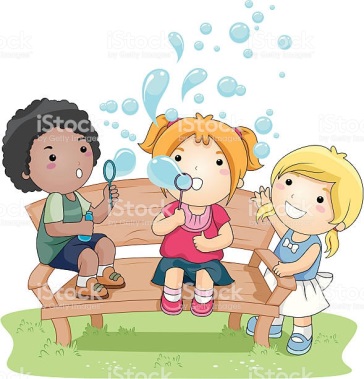 Make bread or pizzas for the family to shareRead information books on frogs and chicksHunt for bugs in the garden Use Nature Detectives for lots of exciting activities to do at home: https://naturedetectives.woodlandtrust.org.uk/naturedetectives/Planting seeds such as cress – and watching them growLook at science experiments for Early Years https://www.firstdiscoverers.co.uk/early-years-science-activities-eyfs/Observe the weather each day and make a weather chartMake a family tree – who is in your familyFreeze small toys in ice – and work out how to get them out of the iceMake a rainbow of skittles sweets around the edge of a small plate – add warm water and watch a rainbow appear.Look for different sorts of ICT in your home eg, microwave, remote control, phone etcFeed the birds in the garden and keep a tally of which birds visit your garden 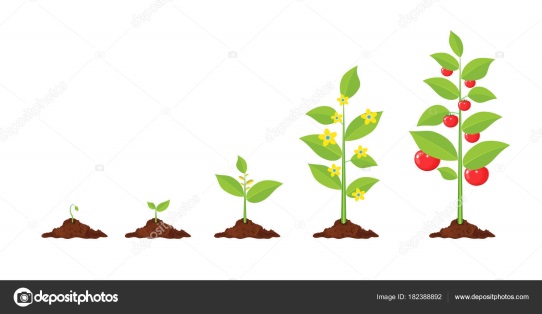 Make seed bombs by mixing seeds with clay to make a small ball.  Dry them out and wrap to give as presents.  Make a label to attach.Expressive Art and Design Dancing to music – use scarvesSing familiar songs and make up your own words to nursery rhyme tunesMake shakers with pasta or rice in pots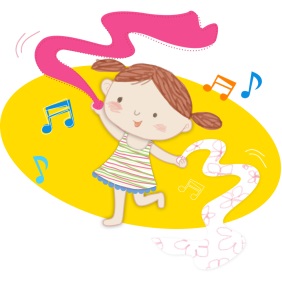 Make your own paint with shaving foam or coloured iceMake props for your favourite story and act it out togetherThe Highfield Handwash Song(sung to Row, Row, Row the Boat)Wash, wash, wash your handsMake them nice and cleanOn the bottom, on the topAnd fingers in betweenSing this twice whilst washing your handsUseful websitehttps://www.bbc.co.uk/cbeebies/gamesWe have made a list of activities to try at home for the seven areas of the Early Years Foundation Stage.Many of these activities should be able to be done without needing to buy any resources.  We have tried to make them open and flexible.This is not a tick list for you to work down, choose your favourites and do them as many times as you like – repeating them is good!Personal, Social and Emotional DevelopmentMassage – pretend to make a cake or build a pizza on your partner’s backShare stories – retell and act them outMake bread togetherChop the vegetables for dinner togetherGive your children responsibility to help with household chores – spray the window cleaner and clean the windows is a favourite!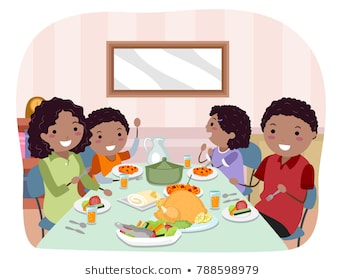 Look at Cosmic Kids Yoga on YouTube and join in togetherSharing a family meal and talk about your day. Physical DevelopmentThreading pasta on to wool or stringWater play in the bath – scooping, pouring and measuring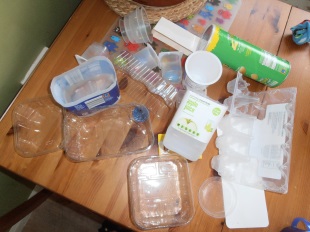 Design a treasure hunt around the houseJunk modellingMake playdough together https://www.youtube.com/watch?v=jv73CEzY1jg This is how!Musical movement games – like musical statuesLego and block play.  Plan to build something and see if you can follow your planMake sensory tray with shaving foam, soap, jelly etcPainting with water in the gardenPhonics and dancing with Boom Shake the Alphabet https://www.youtube.com/results?search_query=boom+shale+the+alphabetRough and tumble play Building dens and tunnels with blankets and under the kitchen tableWatch episodes of ‘Come Outside’ on YouTubeCommunication and LanguageStorytelling with homemade puppets – use old socks, lolly stick and straws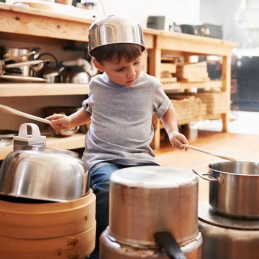 Singing nursery rhymes and action songs, such as Simon SaysMake music with saucepans and potsPlay guessing games – such as think of an animal and model giving clues to help your child guess the animalPlay board gameshttps://wetalkmakaton.org/ - Learn to sign the Makaton Sign of the WeekMathsPairing socksPlaying Snakes and LaddersBigger and Smaller games – describing the 3 Billy Goats Gruff or using GoldilocksAdd numbers to pegs and the help your child to order themMeasuring ingredients to cook/ help make dinnerSing number songs, such as 5 currant buns  or the Everybody Get Up counting song https://www.youtube.com/watch?v=aKvgwVAGSgw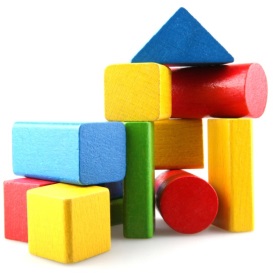 Sorting toys by colour or shapeSorting coinsBuild train tracks in different shapesBuild towers from blocks – how many blocks did you use? Can you use the same blocks to build a different tower?Make a bowling game with toilet rollsLiteracyShare story books and talk about what is happening on each pagePlay lotto games – matching picturesSing Jolly Phonics songsHide an object in a ‘mystery bag’ and give clues to what might be insideTap out syllables to break up your name on musical instruments 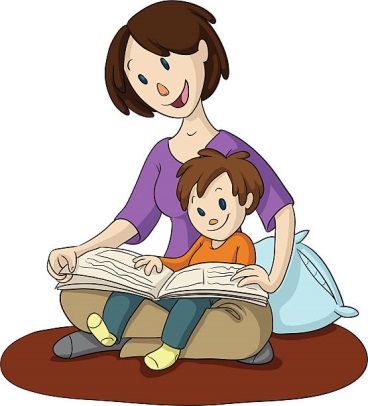 